First Name family name1, First Name family name2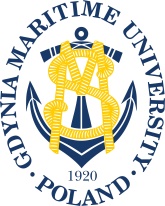 1 Department of……, Faculty of / Institute of…….., University  ……., e-mail: …..2 Department of……, Faculty of / Institute of …….., University  ……., e-mail: …..Title of abstractAbstractText text text text text text text text text text text text text text text text text text text text text text text text text text text text text text text text text text text text text text text text text text text text text text text text text text text text text text text text text text text text text text text.Text text text text text text text text text text text text text text text text text text text text text text text text text text text text text text text text text text text text text text text text text text text text text text text text text text text text text text text text text text text text text text text text text text text text text text text text text text.Text text text text text text text text text text text text text text text text text text text text text text text text text text text text text text text text text text text text text text text text text text text text text text text text text text text text text text text text text text.Keywords: text, text, text, text, text, text